HOME STAY – APPLICATION TO HOSTHOME STAY – APPLICATION TO HOSTHOME STAY – APPLICATION TO HOST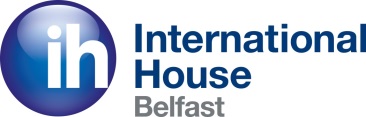 PERSONAL INFORMATIONPERSONAL INFORMATIONPERSONAL INFORMATIONPlease write names and dates of birth for all members of the household below: Please write names and dates of birth for all members of the household below: Please write names and dates of birth for all members of the household below: Please write names and dates of birth for all members of the household below: 144425553666Home Address: Home Address: Home Address: Home Address: CONTACT NUMBERSCONTACT NUMBERSCONTACT NUMBERSCONTACT NUMBERSHOME contact number:HOME contact number:HOME contact number:HOME contact number:MOBILE contact number:MOBILE contact number:MOBILE contact number:MOBILE contact number:WORK contact number:WORK contact number:WORK contact number:WORK contact number:E-Mail:E-Mail:E-Mail:E-Mail:HOUSEHOLD INFORMATIONWhich language(s) is/are used in the home? Which language(s) is/are used in the home? Which language(s) is/are used in the home? Which language(s) is/are used in the home? Are you (a) citizen(s) of the United Kingdom?Are you (a) citizen(s) of the United Kingdom?Are you (a) citizen(s) of the United Kingdom?Are you (a) citizen(s) of the United Kingdom?How did you hear about International House Belfast? How did you hear about International House Belfast? How did you hear about International House Belfast? How did you hear about International House Belfast? ‘Main Host’ 1 ‘Main Host’ 1 ‘Main Host’ 1 ‘Main Host’ 1 Full name:Full name:Full name:Full name:Occupation:Occupation:Occupation:Occupation:Do you work weekends?: Do you work weekends?: Do you work weekends?: Do you work weekends?: Do you work nights?:Do you work nights?:Do you work nights?:Do you work nights?:Time you leave the home in the morning:Time you leave the home in the morning:Time you leave the home in the morning:Time you leave the home in the morning:Do you take part in activities that require you to be out of the home during the evenings?Do you take part in activities that require you to be out of the home during the evenings?Do you take part in activities that require you to be out of the home during the evenings?Do you take part in activities that require you to be out of the home during the evenings?If yes, describe the frequency and duration:If yes, describe the frequency and duration:If yes, describe the frequency and duration:If yes, describe the frequency and duration:‘Main Host’ 2 (if applicable)‘Main Host’ 2 (if applicable)‘Main Host’ 2 (if applicable)‘Main Host’ 2 (if applicable)Full name:Full name:Full name:Full name:Occupation:Occupation:Occupation:Occupation:Do you work nights?:Do you work nights?:Do you work nights?:Do you work nights?:Do you work weekends?: Do you work weekends?: Do you work weekends?: Do you work weekends?: Time you leave the home in the morning:Time you leave the home in the morning:Time you leave the home in the morning:Time you leave the home in the morning:Do you take part in activities that require you to be out of the home during the evenings?Do you take part in activities that require you to be out of the home during the evenings?Do you take part in activities that require you to be out of the home during the evenings?Do you take part in activities that require you to be out of the home during the evenings?If yes, describe the frequency and duration:If yes, describe the frequency and duration:If yes, describe the frequency and duration:If yes, describe the frequency and duration:Have you ever hosted a student before?Have you ever hosted a student before?Have you ever hosted a student before?Have you ever hosted a student before?If yes, please describe (duration, nationality, etc)If yes, please describe (duration, nationality, etc)If yes, please describe (duration, nationality, etc)If yes, please describe (duration, nationality, etc)Does anyone in the household follow a special diet?Would you be willing to accept special dietary requirements? (Vegetarian, Vegan, Coeliac, lactose intolerance, kosher, Halal etc.)Does anyone in the household follow a special diet?Would you be willing to accept special dietary requirements? (Vegetarian, Vegan, Coeliac, lactose intolerance, kosher, Halal etc.)Does anyone in the household follow a special diet?Would you be willing to accept special dietary requirements? (Vegetarian, Vegan, Coeliac, lactose intolerance, kosher, Halal etc.)Does anyone in the household follow a special diet?Would you be willing to accept special dietary requirements? (Vegetarian, Vegan, Coeliac, lactose intolerance, kosher, Halal etc.)Is anyone in the household a smoker? 

Would you take a student who is a smoker?Is anyone in the household a smoker? 

Would you take a student who is a smoker?Is anyone in the household a smoker? 

Would you take a student who is a smoker?Is anyone in the household a smoker? 

Would you take a student who is a smoker?Do you have any pets? If yes, please give details: Do you have any pets? If yes, please give details: Do you have any pets? If yes, please give details: Do you have any pets? If yes, please give details: Please describe your interests and/or hobbies:Please describe your interests and/or hobbies:Please describe your interests and/or hobbies:Please describe your interests and/or hobbies:YOUR HOMEYOUR HOMEYOUR HOMEType of property:         House                Flat Type of property:         House                Flat Type of property:         House                Flat Number of rooms available: ________      Single                Double            TripleNumber of rooms available: ________      Single                Double            TripleNumber of rooms available: ________      Single                Double            TripleType of Accommodation   Type of Accommodation   Type of Accommodation   Standard accommodation (student shares main bathroom) Standard accommodation (student shares main bathroom) Standard accommodation (student shares main bathroom) Executive accommodation ( private bathroom for student) Executive accommodation ( private bathroom for student) Executive accommodation ( private bathroom for student) Do you have a smoke alarm in your house?Do you have a smoke alarm in your house?Do you have a smoke alarm in your house?Do you have a smoke alarm in your house?Does your house have any gas appliances?Are they regularly checked by a Gas-Safe engineer?Does your house have any gas appliances?Are they regularly checked by a Gas-Safe engineer?Does your house have any gas appliances?Are they regularly checked by a Gas-Safe engineer?Does your house have any gas appliances?Are they regularly checked by a Gas-Safe engineer?Please detail the furniture provided in the student room(s): Please detail the furniture provided in the student room(s): Please detail the furniture provided in the student room(s): Please detail the furniture provided in the student room(s): Approximate distance from city centre / IH Belfast:Approximate distance from city centre / IH Belfast:Approximate distance from city centre / IH Belfast:Approximate distance from city centre / IH Belfast:Is public transport available?  Please detail:  Is public transport available?  Please detail:  Is public transport available?  Please detail:  Is public transport available?  Please detail:  Do you have internet / wifi connection? Do you have internet / wifi connection? Do you have internet / wifi connection? Do you have internet / wifi connection? YOUR PREFERENCESYOUR PREFERENCESYOUR PREFERENCESWould you prefer your student(s) to be:     Male       Female        EitherWould you prefer your student(s) to be:     Male       Female        EitherWould you prefer your student(s) to be:     Male       Female        EitherDo you have a preferred age group?Do you have a preferred age group?Do you have a preferred age group?12 -16 years of age*12 -16 years of age*12 -16 years of age*16 to 20 years of age16 to 20 years of age16 to 20 years of age20 to 30 years of age20 to 30 years of age20 to 30 years of age30 to 40 years of age30 to 40 years of age30 to 40 years of age40 and upwards40 and upwards40 and upwards*Under 16s attend Junior schools in July only. Would you be happy to host these students? *Under 16s attend Junior schools in July only. Would you be happy to host these students? *Under 16s attend Junior schools in July only. Would you be happy to host these students? *Under 16s attend Junior schools in July only. Would you be happy to host these students?  Note:  An ACCESS NI is required for caregivers of all under 18’s (junior summer schools AND 16-18 y/o students at main school. Note:  An ACCESS NI is required for caregivers of all under 18’s (junior summer schools AND 16-18 y/o students at main school. Note:  An ACCESS NI is required for caregivers of all under 18’s (junior summer schools AND 16-18 y/o students at main school. Note:  An ACCESS NI is required for caregivers of all under 18’s (junior summer schools AND 16-18 y/o students at main school. How long would you be willing to host a student for?    How long would you be willing to host a student for?    How long would you be willing to host a student for?    How long would you be willing to host a student for?    When would you be interested in hosting?:  Year-round  /  Summer only (May – Sept)  /  Winter only (Oct – Apr)    When would you be interested in hosting?:  Year-round  /  Summer only (May – Sept)  /  Winter only (Oct – Apr)    When would you be interested in hosting?:  Year-round  /  Summer only (May – Sept)  /  Winter only (Oct – Apr)    When would you be interested in hosting?:  Year-round  /  Summer only (May – Sept)  /  Winter only (Oct – Apr)   Would you be comfortable hosting a student from the following parts of the world: Would you be comfortable hosting a student from the following parts of the world: Would you be comfortable hosting a student from the following parts of the world: Would you be comfortable hosting a student from the following parts of the world: EuropeEuropeEuropeAsiaAsiaAsiaMiddle EastMiddle EastMiddle EastAfricaAfricaAfricaPERSONAL REFERENCESPERSONAL REFERENCESPERSONAL REFERENCESIH Belfast is accredited by the British Council, which stipulates that all homestay hosts provide us with 2 personal references. Please provide details below of your personal referees (e.g. employer; colleague; friend; neighbour) who would be happy for us to contact them. IH Belfast is accredited by the British Council, which stipulates that all homestay hosts provide us with 2 personal references. Please provide details below of your personal referees (e.g. employer; colleague; friend; neighbour) who would be happy for us to contact them. IH Belfast is accredited by the British Council, which stipulates that all homestay hosts provide us with 2 personal references. Please provide details below of your personal referees (e.g. employer; colleague; friend; neighbour) who would be happy for us to contact them. IH Belfast is accredited by the British Council, which stipulates that all homestay hosts provide us with 2 personal references. Please provide details below of your personal referees (e.g. employer; colleague; friend; neighbour) who would be happy for us to contact them. Name: Name: Name: Name: Relationship to host:  Relationship to host:  Relationship to host:  Relationship to host:  Phone number:Phone number:Phone number:Phone number:Email:Email:Email:Email:Host Signature:Host Signature: Date:  Date: PRIVACY POLICYPRIVACY POLICYPRIVACY POLICYPRIVACY POLICYAt International House Belfast, we take your privacy very seriously and are committed to protecting the privacy and security of our students and partners. We fully appreciate and respect the importance of data protection and security and to this end, we commit to the following:  • We make sure that we use appropriate security measures to protect your data;  • We make sure that when we collaborate with another organisation to provide a service for us, they too have appropriate security measures; • We collect and use your details only if we have your permission;  • We make sure that our students and clients know exactly what information we will collect and how we will use it;  • We will use personal information only for the purpose for which it was originally collected, and we will make sure we delete it once it is no longer required.At International House Belfast, we take your privacy very seriously and are committed to protecting the privacy and security of our students and partners. We fully appreciate and respect the importance of data protection and security and to this end, we commit to the following:  • We make sure that we use appropriate security measures to protect your data;  • We make sure that when we collaborate with another organisation to provide a service for us, they too have appropriate security measures; • We collect and use your details only if we have your permission;  • We make sure that our students and clients know exactly what information we will collect and how we will use it;  • We will use personal information only for the purpose for which it was originally collected, and we will make sure we delete it once it is no longer required.At International House Belfast, we take your privacy very seriously and are committed to protecting the privacy and security of our students and partners. We fully appreciate and respect the importance of data protection and security and to this end, we commit to the following:  • We make sure that we use appropriate security measures to protect your data;  • We make sure that when we collaborate with another organisation to provide a service for us, they too have appropriate security measures; • We collect and use your details only if we have your permission;  • We make sure that our students and clients know exactly what information we will collect and how we will use it;  • We will use personal information only for the purpose for which it was originally collected, and we will make sure we delete it once it is no longer required.At International House Belfast, we take your privacy very seriously and are committed to protecting the privacy and security of our students and partners. We fully appreciate and respect the importance of data protection and security and to this end, we commit to the following:  • We make sure that we use appropriate security measures to protect your data;  • We make sure that when we collaborate with another organisation to provide a service for us, they too have appropriate security measures; • We collect and use your details only if we have your permission;  • We make sure that our students and clients know exactly what information we will collect and how we will use it;  • We will use personal information only for the purpose for which it was originally collected, and we will make sure we delete it once it is no longer required.